Pressemappe des Churpfalzpark       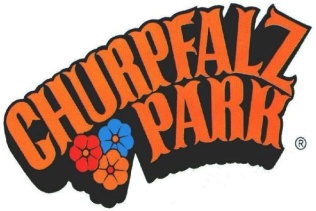 Loifling bei ChamDurch Betriebsansiedlung im Jahr 1964 hatte es das schwäbische Ehepaar Bruno und Irmgard Muth, mit ihren 5 Kindern, in den Bayerischen Wald verschlagen.Die Familie Muth erwarb in Loifling ein großzügiges Grundstück, das es erlaubte, den Traum von einem Baumschul- und Gartengestaltungsbetrieb zu verwirklichen. Es blieb nicht aus, dass man sich im gastfreundlichen Bayern sehr schnell einlebte. Leider gab es in den 60er und 70er Jahren im dünn besiedelten Raum des Bayerischen Waldes nur wenig alternative Freizeitmöglichkeiten, für größere Familien. Auch der Fernsehapparat hatte damals noch keine Bedeutung. So war es nicht einfach, mit 5 „ach-so-braven-Kindern“, etwas zu unternehmen, ohne gleich aufzufallen oder unwillkommen zu sein. Die Familie Muth, welche Neuem gegenüber schon immer aufgeschlossen war, beschloss, diesen Missstand zu beseitigen und eine Einrichtung zu schaffen, in welcher man auch mit mehreren Kindern noch willkommen ist. Gesagt – getan!1971 wurde der Grundstein für den Churpfalzpark in Loifling gelegt. Er wurde auf etwa einem Fünftel der heutigen Fläche geschaffen. In seiner damaligen Form und Größe und auch Funktionswiese, kann er allerdings nicht als Freizeitpark im heutigen Sinne bezeichnet werden. Es begann mit mehreren Märchenhäuschen, mit beweglichen Märchenszenen, welche man auf Knopfdruck bedienen konnte.  Ferner wurden zahlreiche Tiere und                                Vögel angesiedelt und natürlich - ihrer Passion entsprechend – Blumen- und Gartenlandschaften, welche man so in Deutschland nicht in freier Natur beobachten konnte, angelegt. Innerhalb der nächsten zehn Jahre wurde von der Familie Muth viel Geld und noch mehr Zeit in den Park investiert, auch wenn die Besucherzahlen nicht sehr befriedigend waren.  Im Laufe der Zeit konnten mehrere anliegende Grundstücke für den Park gewonnen werden. Auch hier wurden Blumen und Gartenlandschaften geschaffen und – die Zeichen der Zeit nutzend - erstmals auch Fahrgeschäfte. So hielten 1981 die ersten Fahrattraktionen Einzug in den Churpfalzpark, was den Park zu einem Freizeitpark moderner Prägung machte.Nach und nach erweiterte sich das Areal des Churpfalzpark und ist heute bei einer Größe von rd. 200 000 qm angelangt. Auf diesen Grundstücken werden stetig neue Fahrattraktionen errichtet und Gartenlandschaften angelegt, um die Attraktivität und Wettbewerbsfähigkeit zu erhöhen.Eine betriebseigene Gärtnerei darf der Churpfalzpark ebenfalls sein Eigen nennen. In riesigen Gewächshäusern werden z. B. mediterrane Kübelpflanzen oder Bananenstauden überwintert. Ferner werden hier Blumen für die Bepflanzung des Churpfalzpark herangezogen. Barocke und griechische Gartenarchitektur, zahlreiche, verschiedene Gärten, eine unvergleichliche Blütenpracht, eine Rosen-, Dahlien- und Fuchsien schau, sowie über 1 Mio. einjährige Sommerblumen, aber auch zahlreiche Fahr- und Schauattraktionen, zeichnen den Churpfalzpark aus.Mittlerweile stellt der Churpfalzpark in Loifling einen der Grundpfeiler des Fremdenverkehrs in Ostbayern dar. Er ist Ostbayerns größter Freizeit- und Erlebnispark, sowie Deutschlands größter privat geführter Gartenpark. Der Churpfalzpark setzt außerdem auf ein stabiles Preissystem mit gutem Preisleistungsverhältnis. So sind z. B. sämtliche Fahrgeschäfte im Eintrittspreis enthalten und können beliebig oft benutzt werden. Ausgenommen von dieser Regelung sind lediglich Automaten und Quads. Rechnet man den Eintrittspreis auf die angebotenen Attraktionen um, kommt unterm Strich ein Fahrpreis pro Fahrattraktion von nur wenigen Cent heraus. Ziel des Parks ist es, dass Freizeit auch für Familien bezahlbar und interessant bleibt.Die Gastronomie im Churpfalzpark wurde ebenfalls ständig erweitert und ausgebaut. Neben einem Hauptrestaurant, welches sich direkt am Eingang befindet, stehen dem Gast ein Selbstbedienungsrestaurant, sowie zahlreiche Kioske, welche verstreut auf dem gesamten Parkgelände zu finden sind, zur Verfügung. Gut bürgerliche Küche, italienische Spezialitäten, spezielle Kinder- und Seniorenteller, oder auch nur ein kleiner Snack werden hier angeboten. Wie man rückblickend erkennen kann, war die Standortwahl vor der Grundsteinlegung des Churpfalzpark nicht nach den Gesichtspunkten getroffen worden, nach denen man heutzutage beim Bau eines Freizeitparks vorgehen würde. Dies ist aber auch nicht verwunderlich, denn den Muths war vor fast 40 Jahren sicherlich noch nicht bewusst, welche Größe und Ausmaße ihr Park einmal annehmen würde. Zudem steckte die Entwicklung der deutschen Freizeit- und Vergnügungsparks Anfang der 70er Jahre noch in den Kinderschuhen. Zwar setzte in den folgenden Jahren eine rege Bautätigkeit ein und viele Freizeitparks öffneten erstmals ihre Tore, doch hatte man zu diesem Zeitpunkt kaum Anhaltspunkte, an denen man sich hätte orientieren können.Da das Anspruchsdenken der Gäste und der Konkurrenzkampf im Bereich Freizeitgestaltung in der Folgezeit immer mehr zunahm, entwickelte das Projekt Churpfalzpark eine gewisse Eigendynamik. Es erfolgten keine bis in letzte Detail durchdachten Planungen, was auch gar nicht möglich gewesen wäre, da man sich nur so dem Zeitgeist dieser Branche unterwerfen kann und Trends gegenüber offen ist. Der Churpfalzpark wurde von Privatleuten gegründet und aufgebaut – auf private Gelder und Förderungen durch finanzstarke Konzerne konnte nicht zurückgegriffen werden. Eine Tatsache, die in der heutigen Zeit für Gründer von Freizeit- und Erlebnisparks, undenkbar wäre.Der Churpfalzpark in Loifling ist für die Zukunft voller Tatendrang und Zuversicht. Er richtet sein Angebot immer wieder nach den Wünschen und Bedürfnissen der Gäste aus – setzt auf zeitliche Trendrichtungen und sieht sich auch in weiter Ferne noch erfolgreich auf dem deutschen Freizeitmarkt.Auf einem Areal von rd. 200 000 qm stehen weitläufige, sehr gepflegte Blumen- und Gartenanlagen, neben einem vielseitigem Angebot an Fahrattraktionen, wie z. B. Highspeed-Rafting-Bahn, Wildwasserbahn, Blütenwirbelkarussell, Drachenschnellbahn, Flugzeug „Crazy-Plane“, ...., für unsere großen und kleinen Gäste zur Verfügung.Highlight jedes Jahr ist die Dahlienschau im Churpfalzpark, mit rd. 65 000 der weltschönsten Dahlien. Ferner können noch Tulpen, Violas, 1 Mio. einjährige Sommerblumen, Rosen aus der Provence, mediterrane Kübelpflanzen und und und bewundert werden. Feste begeh- und befahrbare Wege sind eine Selbstverständlichkeit und gewähren einen barrierefreien Tag im Churpfalzpark. Zum einen ist das Pflanzensortiment saisonal ausgerichtet und wird zum anderen in verschiedenen Gartenbereichen, bzw. Themengärten zur Schau gestellt. Großzügig gestaltete Gartenlandschaften mit abwechslungsreicher Gartenarchitektur, riesige Schaubeete und jährliche Neuheiten sind eine Selbstverständlichkeit. - „BLUMEN  SOWEIT  DAS  AUGE  REICHT“ -  ist das Motto des Churpfalzpark -Zum Saisonauftakt  präsentiert der Churpfalzpark eine üppige Frühjahrsbepflanzung. Eine großzügige Auswahl an Osterglocken, Tulpen und Violas können während dieser Jahreszeit bewundert werden. Abgelöst wird diese Pracht von einer Mio. einjähriger Sommerblumen, wie z. B. Begonien, Salvien, Tagetes, Ageratum, Zinnien, und und und. Diese Blütenpracht zieht sich durch das ganze Parkgelände und findet ihren Höhepunkt im Liebesgarten. Hier reiht sich auf einer gewaltigen Fläche eine Blume an die andere. Untermalt wird diese Farbenpracht durch eine Prunkkutsche, welche sich in der Mitte des Geländes befindet. Auf dem Weg dorthin kommt man an ein extra errichtetes Rosarium vorbei, in welchem Duftrosen aus der Provence dargestellt werden. Fuchsien, mit bis zu 50 Jahre alten Hochstämmen haben ebenfalls ihren Platz im Churpfalzpark gefunden. Ein Highlight jedes Jahr stellt jedoch die Dahlienschau dar. Bereits aus der Ferne lassen sich die Dahlienbeete erkennen, die wie bunte Farbtupfer wirken. Auch hier hat man dem ganzen den Namen „Dahliengarten“ gegeben. 65 000 Dahlien, in 450 verschiedenen Sorten werden auf diesem Gartenteil präsentiert. In der Saison 2006 kamen Sorten aus Amerika, England, Frankreich und Lettland neu hinzu und stellten eine große Bereicherung für unser bereits vorhandenes Sortiment dar. Ferner wurde in der vergangenen Saison ein Dahlienlabyrinth mit dem Namen „Versailles“, errichtet. Verschlungene, plötzlich endende Wege machen die Durchquerung zu einem wahren Hürdenlauf. Mit Stolz dürfen wir darauf hinweisen, dass im Jahr 1996 anlässlich der Jahrestagung der DDFGG (Deutsche Dahlien- Fuchsien und Gladiolengesellschaft), im Churpfalzpark, eine Dahlientaufe auf dem Parkgelände stattfand. Hauptperson war die Chefin des Parks, Frau Irmgard Muth, welche die Taufe vollzog und welche auch Namensträgerin der lilafarbenen Schmuckdahlie war. Neben der Dahlie „Irmgard Muth“, können wir auch noch  auf eine Dahlie „Churpfalzpark“ verweisen. In unserem mexikanischem Gartenteil „El Jardin del Manuela´s“ wurden auf einem großen Sandhügel Kakteen und Sukkulenten-Pflanzen, verschiedene Agaven-Sorten, Aloe-Vera, Feigenkaktee, Geldbaum und und und angelegt. Inmitten dieser stacheligen Pracht hält ein Mexikaner - mit Wachhund - Siesta in einer Hängematte. Ein altes Wagenrad und ein paar Schuhe runden diese Landschaft ab. Erkunden kann man diesen Gartenteil über staubige Steintreppen.Etwas gediegener und edler ist dagegen der Barock-Garten. Hier lassen sich klare Linien erkennen. Arkaden weisen den Eingang und eine breite Umrandung aus Hainbuchen setzen die Grenzen. Der Barock-Garten setzt sich aus vier gleich bepflanzten Feldern zusammen. In der Mitte dieser Gartenanlage befindet sich ein herrschaftlicher Brunnen, ebenfalls im Barockstil.Ein Englischer-Garten, sowie ein Paradiesgarten zählen ebenfalls zu den Themengärten des Churpfalzpark. Eine Wasserorgel, mit 860 tanzenden Fontänen, zieht die Blicke der Besucher auf sich.  Seit Jahren verfügt der Churpfalzpark über eine Sammlung von indischem Blumenrohr (Canna indica), sowie über mediterrane Hibiscussorten aus Teneriffa.Mediterrane Kübelpflanzen, Bananenstauden und Palmen säumen die Wege des Churpfalzpark und verleihen einen Hauch von Sommer-Sonne-Ferienzeit. Zahlreiche Ruhebänke und Sonnenliegen unter schattenspendenden Bäumen, Sträuchern oder Sonnensegeln laden zum Verweilen ein. Feste begeh- und befahrbare Wege sind eine Selbstverständlichkeit. Auch eine Parkbahn ist vorhanden, in welcher man sich durch unsere Blumenlandschaften chauffieren lassen kann. Dem Churpfalzpark ist eine betriebseigene Gärtnerei, mit rd. 10 000 qm Fläche, angeschlossen. Diese dient ausschließlich zur Überwinterung von Kübelpflanzen und Kübelpflanzenraritäten (z. B. Phoenix-Palmen, Bananenstauden, Engelstrompeten, etc.), sowie zur Anzucht der Sommerbepflanzung im Park. Ein Verkauf an Privatleute findet nicht statt.Der Präsident des Churpfalzpark, Herr Bruno A. Muth, wurde bereits mit zahlreichen Medaillen für sein Lebenswerk geehrt. Er erhielt unter anderem das Kreisehrenzeichen in Gold, für besondere Verdienste um den Landkreis Cham, überreicht durch unseren Landrat, Herrn Theo Zellner. Das Bundesverdienstkreuz am Bande, überreicht durch Herrn Bundespräsident Johannes Rau. Ferner wurde Herrn Muth auf der  in München, 2005, die große Verdienstmedaille der DDFGG überreicht, für die Verdienste um die DDFGG, sowie für die jahrzehntelange Präsentation der weltschönsten Dahlien. Es gibt kaum einen geeigneteren Ort um all diese Dinge wie „Feenge-stalten , Prinzessinnen, Könige, magische Orte, Labyrinthe, verzau-berte und bezaubernde Blumenanlagen, rasante Fahrten mit einer Marienkäferraupe oder einem buntschillernden Drachen zu erleben,als den Churpfalzpark in Loifling bei Cham im Bayerischen Wald.Wie im Märchen, eine kurze Weile, wie Däumlinge in einer Seerosen-blüte vom Wasser davongetragen zu werden, umgeben von Meter-hohen kanarensischen Palmen, Bananenstauden oder vorbei an prallgefüllten Orangen- und Zitronenbäumchen. Für einen Augenblick infremde Welten zu blicken, in der Jongleure, Hawaimädchen und vieles mehr für einen Moment zum Leben erwachen.Dies ist wie im Traum - unvergleichlich schön.Ganz Mutige können sich auch wie Sindbad vom höchsten Gipfel der High – Speed Rafting Bahn mit Schlauchbooten eine 40m rasante Rutsche hinunter oder in der Wasserrutsche in Baumstämmen hinabstürzen, vorbei an den randalierenden Churpfalzfürsten und Bettlern, sofern man dem wasserspritzenden Burgfräulein, das den Eingang bewacht, entkommen konnte.Oder wie Aschenputtel, mit der verzauberten Pferdekutsche, durch das Reich der Zwerge und Gnome zu fahren, vorbei an riesengroßenPilzhäuschen, sich ehrfurchtsvoll verbeugend vor dem großen ZaubererMerlin und seinen Freundinnen den Elfen. Eintauchen für einen Tag der Fantasie und kleinen Freuden. Zurück in unsere Kindheit mit allihren Erinnerungen wie Rutschen, Lachen, Springen, Jauchzen, Glücklich sein, - entfliehen aus der Realität-, wenn auch nur für einenTag, einen Moment.Die Piraten der Karibik sind am Pfingstwochenende 2010 mit 2 riesigen Piratenschiffen in Loifling gestrandet. Seitdem herrscht eine große Schlacht im Park. Jeder Besucher kann selbst zum gefürchteten Piraten werden und seine Kanone mit Softbällen befühlen, um damit sein Schiff zu verteidigen. Der Spaß beginnt, denn jedes Schiff sollte versuchen, das gegenüberliegende zu beschießen und damit zu entern. Auch die weltweit einzigartige Dino Adventure Golfanlage mit den vielen Dinosaurier und den Drachen Tretbooten, sowie dem Starfly und dem Babyflug verhalfen dem Park in seiner Attraktivität noch eins daraufzusetzen. Die  65.000 St. gepflanzten Dahlien, erblühen im Sommer zu ihrer Schönheit und bezaubern die Gäste.Auch 2016 zum 45 jährigen Bestehen wieder viele neue Attraktionen geplant.Wir bieten Senioren einen erlebnisreichen Tag im Churpfalzpark! Leichtbegehbare Wege, Züge, welche den gesamten Park durchfahren, sowie zahlreiche Ruhebänke machen den Aufenthalt noch angenehmer!Anschrift: 	Churpfalzpark Loifling	Churpfalzweg 6	93455 Loifling bei Cham	Telefon-Verwaltung:	0 99 71 / 3 03 00	Info-Telefon:	0 99 71 / 3 03 40	Fax:	0 99 71 / 3 03 30	Internet-Adresse: www.churpfalzpark.de Pressemappe: Verfasser Churpfalzpark.Die Veröffentlichung ist honorarfrei!Ebenso die Freigabe der Rechte an den angehängten Fotos.